SERDECZNIE ZAPRASZAMY PAŃSTWA DO SPĘDZENIA SYLWESTRA W WILLI JĘDRUŚ W MURZASICHLU.DLA NASZYCH GOŚCI PRZYGOTOWALIŚMY WYJĄTKOWĄ OFERTĘ.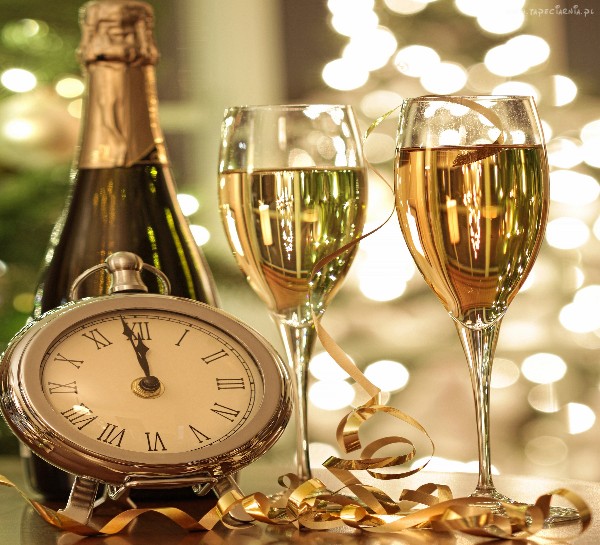 PAKIET 7-DNIOWY (6 noclegów)28.12.2016 – 03.01.2017PAKIET SYLWESTROWY ZAWIERA:6 NOCLEGÓW6 ŚNIADAŃ W FORMIE BUFETU SZWEDZKIEGO6 OBIADOKOLACJI Z DESEREMBAL SYLWESTROWY W KARCZMIE REGIONALNEJ WILLI JĘDRUŚ OD 21:00 DO BIAŁEGO RANA. MENU SYLWESTROWE:2 GORĄCE POSIŁKIZIMNA PŁYTA:PÓŁMISKI Z WĘDLINAMI2 RODZAJE SAŁATEKŚLEDŹ PO JAPOŃSKUGALARETKA Z KURCZAKACIASTOCHLEB (WIELOZIARNISTY, PSZENNY)MASŁOSTÓŁ GÓRALSKISMALECOSCYPKIBUNCKORBACZEOGÓRKI KISZONEPAJDY CHLEBA SWOJSKIEGOZIMNE NAPOJEKAWA HERBATASZAMPANALKOHOL WE WŁASNYM ZAKRESIE1050zł od osoby dorosłej w pokoju 2 osobowym850zł  od osoby dorosłej w pokoju 3 osobowym800zł od osoby dorosłej w pokoju 4 osobowym650zł dzieci do lat 9Dzieci do lat 3 bezpłatnie (bez świadczeń)*w pokojach 2os nie obowiązują zniżki dla dzieci
*rezerwacja następuje po wpłaceniu zadatku

Doba hotelowa trwa od godziny 16:00 (w dniu przyjazdu) do godziny 11:00 (w dniu wyjazdu)
Na śniadania zapraszamy w godzinach 8:00 - 10:00, a na obiadokolacje 16:00 - 18:30.IMPREZY FAKULTATYWNE:MOŻLIWOŚĆ ZAMÓWIENIA KULIGU Z POCHODNIAMI I PIECZENIEM KIEŁBASY PRZY GÓRALSKIEJ HERBATCEW SPRAWIE INFORMACJI I REZERWACJI PROSZE O KONTAKTNR TEL. 607 167 025